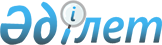 Об установлении объемов субсидий по Кызылординской области
					
			Утративший силу
			
			
		
					Постановление акимата Кызылординской области от 22 июня 2017 года № 816. Зарегистрировано Департаментом юстиции Кызылординской области 30 июня 2017 года № 5890. Утратило силу постановлением акимата Кызылординской области от 28 августа 2020 года № 94
      Сноска. Утратило силу постановлением акимата Кызылординской области от 28.08.2020 № 94 (вводится в действие со дня первого официального опубликования).
      В соответствии с Законом Республики Казахстан от 8 июля 2005 года "О государственном регулировании развития агропромышленного комплекса и сельских территорий" и приказом исполняющего обязанности Министра сельского хозяйства Республики Казахстан от 27 февраля 2015 года № 4-3/177 "Об утверждении Правил субсидирования повышения урожайности и качества продукции растениеводства, стоимости горюче-смазочных материалов и других товарно-материальных ценностей, необходимых для проведения весенне-полевых и уборочных работ, путем субсидирования производства приоритетных культур и стоимости затрат на возделывание сельскохозяйственных культур в защищенном грунте" (зарегистрирован в Реестре государственной регистрации нормативных правовых актов за номером 11094) акимат Кызылординской области ПОСТАНОВЛЯЕТ:
      1. Установить объемы субсидий по Кызылординской области согласно приложению к настоящему постановлению.
      2. Признать утратившими силу:
      1) постановление акимата Кызылординской области от 23 июня 2016 года № 498 "Об установлении объемов субсидий по районам (в зависимости от прогнозной структуры посевных площадей приоритетных культур)" (зарегистрировано в Реестре государственной регистрации нормативных правовых актов за номером 5555, опубликовано 19 июля 2016 года в газетах "Сыр бойы" и "Кызылординские вести");
      2) постановление акимата Кызылординской области от 15 сентября 2016 года № 581 "О внесении изменения в постановление акимата Кызылординской области от 23 июня 2016 года №498 "Об установлении объемов субсидий по районам (в зависимости от прогнозной структуры посевных площадей приоритетных культур)" (зарегистрировано в Реестре государственной регистрации нормативных правовых актов за номером 5610, опубликовано 8 октября 2016 года в газетах "Сыр бойы" и "Кызылординские вести").
      3. Контроль за исполнением настоящего постановления возложить на заместителя акима Кызылординской области Кожаниязова С.С. 
      4. Настоящее постановление вводится в действие со дня первого официального опубликования. Объемы субсидий по Кызылординской области
					© 2012. РГП на ПХВ «Институт законодательства и правовой информации Республики Казахстан» Министерства юстиции Республики Казахстан
				
      Аким Кызылординской области

К. Кушербаев
Приложениек постановлению акимата Кызылординской областиот "22" июня 2017 года № 816
Наименование района (города)
Всего объемов субсидий,

тысяч тенге
В том числе для риса, тысяч тенге

 
Жанакорганский
281 447,5
139 500,0
Шиелийский
291 395,2
198 000,0
Сырдарьинский
373 263,5
313 200,0
Жалагашский
414 625,0
325 800,0
Кармакшинский
334 839,0
255 690,0
Казалинский
190 710,5
122 400,0
Аральский
1 637,0
0,0
город Кызылорда
112 082,3
55 836,0
Всего
2 000 000,0
1 410 426,0